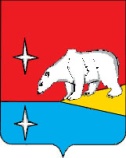 АДМИНИСТРАЦИЯ ГОРОДСКОГО ОКРУГА ЭГВЕКИНОТП О С Т А Н О В Л Е Н И Еот 28 февраля 2022 г. 			№ 86- па 				       п. ЭгвекинотО системе внутреннего обеспечения соответствия требованиям антимонопольного законодательства в Администрации городского округа ЭгвекинотВ целях реализации Указа Президента Российской Федерации от 21 декабря 2017 г. № 618 «Об основных направлениях государственной политики по развитию конкуренции», распоряжения Губернатора Чукотского автономного округа от 18 февраля 2019 г. № 73-рг «О мерах, направленных на создание и организацию системы внутреннего обеспечения соответствия требованиям антимонопольного законодательства деятельности органов исполнительной власти Чукотского автономного округа», руководствуясь методическими рекомендациями по созданию и организации федеральными органами исполнительной власти системы внутреннего обеспечения соответствия требованиям антимонопольного законодательства, утверждёнными распоряжением Правительства Российской Федерации от 18 октября 2018 г. № 2258-р, Уставом городского округа Эгвекинот, Администрация городского округа ЭгвекинотП О С Т А Н О В Л Я Е Т:1. Утвердить Положение о системе внутреннего обеспечения соответствия требованиям антимонопольного законодательства в Администрации городского округа Эгвекинот согласно приложению к настоящему постановлению.2. Организационно-правовому Управлению Администрации городского округа Эгвекинот обеспечить ознакомление сотрудников Администрации городского округа Эгвекинот с настоящим постановлением. 3. Настоящее постановление обнародовать в местах, определенных Уставом городского округа Эгвекинот, и разместить на официальном сайте Администрации городского округа Эгвекинот в информационно-телекоммуникационной сети «Интернет».4. Настоящее постановление вступает в силу со дня его обнародования.5. Контроль за исполнением настоящего постановления возложить на организационно-правовое Управление Администрации городского округа Эгвекинот (Спиридонову И.Л.).Глава Администрации 	 						              Р.В. КоркишкоУТВЕРЖДЕНОпостановлением Администрациигородского округа Эгвекинотот 28 февраля 2022 г. № 86-паПоложение о системе внутреннего обеспечения соответствия требованиям антимонопольного законодательства в Администрации городского округа Эгвекинот1. Общие положения1.1. Настоящее Положение о системе внутреннего обеспечения соответствия требованиям антимонопольного законодательства в Администрации городского округа Эгвекинот (антимонопольный комплаенс) (далее - Положение) разработано в целях обеспечения соответствия деятельности Администрации городского округа Эгвекинот требованиям антимонопольного законодательства и профилактики нарушений требований антимонопольного законодательства в деятельности Администрации городского округа Эгвекинот (далее - Администрация).1.2. Термины и понятия, используемые в настоящем Положении, применяются в том же значении, что и в методических рекомендациях по созданию и организации федеральными органами исполнительной власти системы внутреннего обеспечения соответствия требованиям антимонопольного законодательства, утвержденных распоряжением Правительства Российской Федерации от 18 октября 2018 г. № 2258-р (далее - Методические рекомендации).II. Организация антимонопольного комплаенса2.1. Общий контроль организации антимонопольного комплаенса и обеспечения его функционирования в Администрации осуществляется Главой Администрации городского округа Эгвекинот (далее - Глава Администрации), который:а) утверждает изменения в настоящее Положение, а также принимает внутренние документы, регламентирующие реализацию антимонопольного комплаенса;б) применяет предусмотренные законодательством Российской Федерации меры ответственности за нарушение сотрудниками Администрации правил антимонопольного комплаенса;в) рассматривает материалы, отчеты и результаты периодических оценок эффективности функционирования антимонопольного комплаенса и принимает меры, направленные на устранение выявленных недостатков;г) осуществляет контроль за устранением выявленных недостатков антимонопольного комплаенса;д) утверждает карту рисков нарушений антимонопольного законодательства Администрации;е) утверждает ключевые показатели эффективности антимонопольного комплаенса;ж) утверждает план мероприятий («дорожную карту») по снижению рисков нарушений антимонопольного законодательства Администрации;з) подписывает доклад об антимонопольном комплаенсе, утверждаемый коллегиальным органом, осуществляющим оценку эффективности функционирования антимонопольного комплаенса.2.2. Функции уполномоченного подразделения, связанные с организацией и функционированием антимонопольного комплаенса, осуществляется структурным подразделением Администрации: организационно-правовым Управлением.2.3. К компетенции организационно-правового Управления Администрации относятся следующие функции уполномоченного подразделения:а) выявление и оценка рисков нарушений антимонопольного законодательства, учет обстоятельств, связанных с рисками нарушения антимонопольного законодательства, определение вероятности возникновения рисков нарушений антимонопольного законодательства;б) выявление конфликта интересов в деятельности служащих и структурных подразделений Администрации, разработка предложений по их исключению;в) консультирование сотрудников Администрации по вопросам, связанным с соблюдением антимонопольного законодательства и антимонопольным комплаенсом;г) инициирование проверок, связанных с нарушениями, выявленными в ходе контроля соответствия деятельности сотрудников требованиям антимонопольного законодательства, и участие в них в порядке, установленном действующим законодательством;д) проведение проверок, связанных с нарушениями, выявленными в ходе контроля соответствия деятельности сотрудников Администрации требованиям антимонопольного законодательства, в порядке, установленном действующим законодательством;е) организация взаимодействия с другими структурными подразделениями Администрации по вопросам, связанным с антимонопольным комплаенсом;ж) информирование Главы Администрации о внутренних документах, которые могут повлечь нарушение антимонопольного законодательства;з) подготовка проекта доклада об антимонопольном комплаенсе;и) взаимодействие с антимонопольным органом и содействие ему в части, касающейся вопросов, связанных с проводимыми проверками;к) подготовка карты рисков нарушений антимонопольного законодательства Администрации;л) подготовка плана мероприятий («дорожной карты») по снижению рисков нарушений антимонопольного законодательства Администрации;м) ознакомление гражданина Российской Федерации с настоящим Положением при поступлении на работу в Администрацию.н) подготовка изменений в настоящее Положение, а также подготовка внутриведомственных документов Администрации в целях реализации антимонопольного комплаенса;о) определение и внесение на утверждение Главе Администрации ключевых показателей эффективности антимонопольного комплаенса.2.4. К функциям Коллегиального органа относятся:а) рассмотрение и оценка мероприятий Администрации в части, касающейся функционирования антимонопольного комплаенса;б) рассмотрение и утверждение доклада об антимонопольном комплаенсе.III. Выявление и оценка рисков нарушения Администрацией антимонопольного законодательства3.1. В целях выявления и оценки рисков нарушения антимонопольного законодательства проводится:а) анализ деятельности Администрации на предмет нарушений антимонопольного законодательства за предыдущие 3 года;б) анализ нормативных правовых актов Администрации;в) анализ проектов нормативных правовых актов Администрации на предмет выявления нарушений антимонопольного законодательства;г) определение уровня рисков нарушений антимонопольного законодательства;д) оценка эффективности разработанных и реализуемых мероприятий Администрации в части, касающейся функционирования антимонопольного комплаенса.По результатам проведения мероприятий, указанных в подпунктах «а» и «б» настоящего пункта, организационно-правовое Управление готовит аналитическую справку, которая подлежит представлению Главе Администрации не позднее 1 декабря отчетного года.3.2. При проведении мероприятий, предусмотренных подпунктом «а» пункта 3.1 Положения, организационно-правовое Управление осуществляет:- сбор сведений о наличии нарушений антимонопольного законодательства в структурных подразделениях Администрации;- составление перечня нарушений антимонопольного законодательства (при их выявлении) с кратким изложением сути нарушения по сферам деятельности, возможных последствий нарушения антимонопольного законодательства и мер по устранению выявленных нарушений.3.3. При проведении мероприятий, предусмотренных подпунктом «б» пункта 3.1 Положения за период с 1 июля предыдущего года по 1 июля текущего года, организационно-правовое Управление осуществляет:- подготовку исчерпывающего перечня нормативных правовых актов Администрации (далее - перечень актов) с приложением к перечню актов текстов таких актов, за исключением актов, содержащих сведения, относящиеся к охраняемой законом тайне, и его размещение на официальном сайте Администрации городского округа Эгвекинот в информационно-телекоммуникационной сети «Интернет» (далее - сеть «Интернет»);- размещение на официальном сайте Администрации городского округа Эгвекинот в сети «Интернет» уведомления о начале сбора замечаний и предложений организаций и граждан по перечню актов (в срок не позднее 15 июля отчетного года) относительно их соответствия антимонопольному законодательству;- сбор замечаний и предложений организаций и граждан по перечню актов (в срок не позднее 15 августа отчетного года);- анализ представленных замечаний и предложений организаций и граждан по перечню актов (в срок не позднее 1 ноября отчетного года).3.4. При проведении мероприятий, предусмотренных подпунктом «в» пункта 3.1 Положения на постоянной основе:- размещение проекта нормативного правового акта, в том числе с описанием его влияния на конкуренцию, на официальном сайте Администрации городского округа Эгвекинот в сети «Интернет» осуществляется отделом, являющимся разработчиком соответствующего нормативного правового акта (далее - разработчик), с уведомлением об этом организационно-правовое Управление;- оценка поступивших замечаний и предложений организаций и граждан по проекту нормативного правового акта на предмет его соответствия антимонопольному законодательству, а также подготовка и направление разработчику заключения о соответствии (несоответствии) такого проекта антимонопольному законодательству осуществляется организационно-правовым Управлением;- представление Главе Администрации проекта нормативного правового акта Администрации осуществляется разработчиком с приложением заключения организационно-правового Управления о соответствии (несоответствии) такого проекта антимонопольному законодательству.3.5. При проведении мероприятий, предусмотренных подпунктом «г» пункта 3.1 Положения, организационно-правовое Управление осуществляет:- описание рисков нарушения антимонопольного законодательства с определением причин и условий их возникновения;присвоение каждому риску нарушения антимонопольного законодательства соответствующего уровня в соответствии с Методическими рекомендациями.Выявленные риски отражаются организационно-правовым Управлением в карте рисков нарушений антимонопольного законодательства Администрации, которая утверждается Главой Администрации и размещается на официальном сайте Администрации городского округа Эгвекинот в сети «Интернет» в срок не позднее 20 декабря отчетного года.3.6. Информация о проведении мероприятий, предусмотренных настоящим разделом, включается в доклад об антимонопольном комплаенсе.IV. План мероприятий («дорожная карта») по снижению рисков нарушений антимонопольного законодательства4.1. В целях снижения рисков нарушений антимонопольного законодательства организационно-правовым Управлением ежегодно разрабатывается план мероприятий («дорожная карта») по снижению рисков нарушений антимонопольного законодательства. План мероприятий («дорожная карта») по снижению рисков нарушений антимонопольного законодательства Администрации подлежит пересмотру в случае внесения изменений в карту рисков нарушений антимонопольного законодательства Администрации.4.2. План мероприятий («дорожная карта») по снижению рисков нарушений антимонопольного законодательства Администрации должен содержать в разрезе каждого риска (согласно карте рисков нарушений антимонопольного законодательства Администрации) конкретные мероприятия, необходимые для устранения выявленных рисков.В плане мероприятий («дорожной карте») по снижению рисков нарушений антимонопольного законодательства Администрации в обязательном порядке должны быть указаны:общие меры по минимизации и устранению рисков (согласно карте рисков нарушений антимонопольного законодательства Администрации);описание конкретных действий (мероприятий), направленных на минимизацию и устранение рисков нарушений антимонопольного законодательства;ответственное лицо (с указанием должности и структурного подразделения); срок исполнения мероприятия.При необходимости в плане мероприятий («дорожной карте») по снижению рисков нарушений антимонопольного законодательства Администрации могут быть указаны дополнительные сведения.4.3. План мероприятий («дорожная карта») по снижению рисков нарушений антимонопольного законодательства Администрации утверждается Главой Администрации в срок не позднее 31 декабря года, предшествующему году, на который планируются мероприятия.4.4. Организационно-правовое Управление на постоянной основе осуществляет мониторинг исполнения плана мероприятий («дорожной карты») по снижению рисков нарушений антимонопольного законодательства Администрации.4.5. Информация об исполнении плана мероприятий («дорожной карты») по снижению рисков нарушений антимонопольного законодательства Администрации подлежит включению в доклад об антимонопольном комплаенсе.V. Ключевые показатели эффективности антимонопольного комплаенса5.1. Ключевые показатели эффективности антимонопольного комплаенса устанавливаются как для организационно-правового Управления, так и для Администрации в целом.5.2. Ключевые показатели эффективности антимонопольного комплаенса разрабатывается организационно-правовым Управлением и утверждаются Главой Администрации ежегодно в срок не позднее 1 мая отчетного года.5.3. Ключевые показатели эффективности антимонопольного комплаенса представляют собой количественные характеристики работы (работоспособности) системы управления рисками нарушений антимонопольного законодательства. Также количественные значения (параметры) могут быть выражены как в абсолютных значениях (единицы, штуки), так и в относительных значениях (проценты, коэффициенты).5.4. Организационно-правовое Управление ежегодно проводит оценку достижения ключевых показателей эффективности антимонопольного комплаенса. Информация о достижении ключевых показателей эффективности антимонопольного комплаенса включается в доклад об антимонопольном комплаенсе.VI. Оценка эффективности антимонопольного комплаенса6.1. Оценка эффективности организации и функционирования в Администрации антимонопольного комплаенса осуществляется Коллегиальным органом по результатам рассмотрения доклада об антимонопольном комплаенсе.По итогам оценки готовится Заключение, которое подлежит представлению Главе Администрации не позднее 1 мая года, следующего за отчетным.6.2. При оценке эффективности организации и функционирования антимонопольного комплаенса Коллегиальный орган использует материалы, содержащиеся в докладе об антимонопольном комплаенсе, а также:а) карту рисков нарушения антимонопольного законодательства Администрации, утвержденную Главой Администрации на отчетный период;б) ключевые показатели эффективности антимонопольного комплаенса, утвержденные Главой Администрации на отчетный период;в) план мероприятий («дорожную карту») по снижению рисков нарушения антимонопольного законодательства Администрации, утвержденную Главой Администрации на отчетный период.VII. Доклад об антимонопольном комплаенсе7.1. Проект доклада об антимонопольном комплаенсе представляется организационно-правовым Управлением на подпись Главе Администрации не позднее 15 февраля года, следующего за отчетным.7.2. Проект доклада об антимонопольном комплаенсе подписывается Главой Администрации в срок не позднее 1 марта года, следующего за отчетным.7.3. Организационно-правовое Управление обеспечивает представление подписанного Главой Администрации доклада об антимонопольном комплаенсе в Коллегиальный орган в течение недели с момента его подписания.7.4. Коллегиальный орган утверждает доклад об антимонопольном комплаенсе в срок не позднее 1 апреля года, следующего за отчетным.7.5. Доклад об антимонопольном комплаенсе должен содержать:а) информацию о результатах проведенной оценки рисков нарушения антимонопольного законодательства;б) информацию об исполнении мероприятий по снижению рисков нарушений антимонопольного законодательства;в) информацию о достижении ключевых показателей эффективности антимонопольного комплаенса.7.6. Доклад об антимонопольном комплаенсе, утвержденный Коллегиальным органом, размещается на официальном сайте Администрации городского округа Эгвекинот в сети «Интернет» в течение месяца с момента его утверждения.